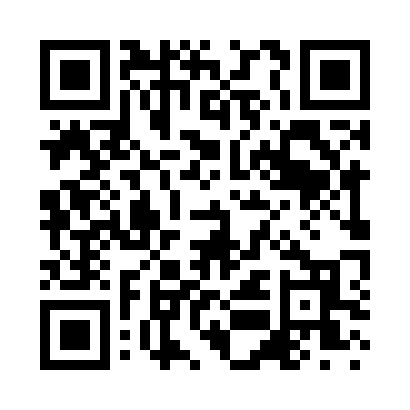 Prayer times for Pierce Heights, New Jersey, USAMon 1 Jul 2024 - Wed 31 Jul 2024High Latitude Method: Angle Based RulePrayer Calculation Method: Islamic Society of North AmericaAsar Calculation Method: ShafiPrayer times provided by https://www.salahtimes.comDateDayFajrSunriseDhuhrAsrMaghribIsha1Mon3:545:331:045:038:3410:132Tue3:555:331:045:048:3410:133Wed3:555:341:045:048:3410:124Thu3:565:341:045:048:3410:125Fri3:575:351:045:048:3410:116Sat3:585:351:045:048:3310:117Sun3:595:361:055:048:3310:108Mon4:005:371:055:048:3310:109Tue4:015:371:055:048:3210:0910Wed4:015:381:055:048:3210:0811Thu4:035:391:055:048:3110:0712Fri4:045:401:055:048:3110:0713Sat4:055:401:055:048:3010:0614Sun4:065:411:065:048:3010:0515Mon4:075:421:065:048:2910:0416Tue4:085:431:065:048:2810:0317Wed4:095:431:065:048:2810:0218Thu4:105:441:065:048:2710:0119Fri4:125:451:065:038:2610:0020Sat4:135:461:065:038:269:5921Sun4:145:471:065:038:259:5722Mon4:155:481:065:038:249:5623Tue4:165:491:065:038:239:5524Wed4:185:501:065:038:229:5425Thu4:195:501:065:028:219:5226Fri4:205:511:065:028:209:5127Sat4:225:521:065:028:199:5028Sun4:235:531:065:028:189:4829Mon4:245:541:065:018:179:4730Tue4:265:551:065:018:169:4631Wed4:275:561:065:018:159:44